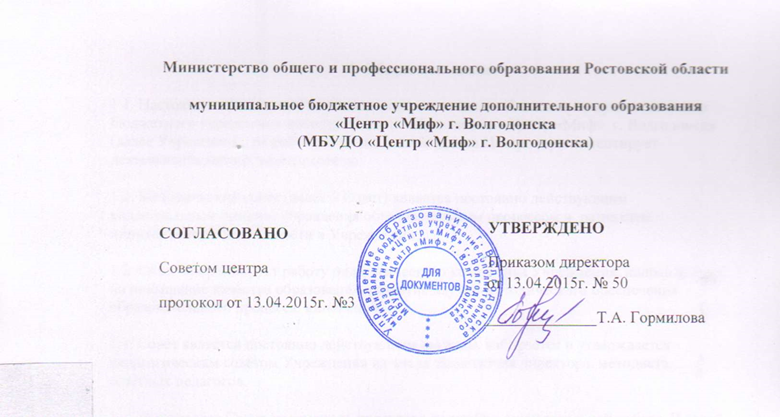 Правилавнутреннего распорядка участников образовательных отношенийг. Волгодонск, 2015гОбщие положения1.1. Правила внутреннего распорядка обучающихся муниципального  бюджетного учреждения дополнительного образования «Центр «Миф» г. Волгодонска (далее– Правила и Учреждение) разработаны в соответствие с:- Конституцией Российской Федерации;-Федеральным законом от 24.07.1998 № 124-ФЗ «Об основных гарантиях прав ребенка в Российской Федерации»;-Федеральным законом от 29.12.2012 № 273-ФЗ «Об образовании в Российской Федерации»;- Приказом Министерства образования и науки РФ от 29.08.2013 г. № 1008 «Об утверждении Порядка организации и осуществления образовательной деятельности по дополнительным общеобразовательным программам»,- Приказом Министерства образования и науки Российской Федерации от 15 марта 2013 г. № 185; - Уставом муниципального бюджетного учреждения дополнительного образования  «Центр «Миф» г. Волгодонска. 1.2. Настоящие Правила разработаны в целях создания наиболее благоприятных возможностей для реализации предусмотренных законодательством Российской Федерации и уставом центра, условий для обучения и воспитания, интеллектуального, духовно-нравственного, творческого и физического развития обучающихся, удовлетворения их образовательных потребностей и интересов, обеспечения охраны прав, законных интересов обучающихся, выполнения ими своих прав и обязанностей.1.3. Правила для обучающихся способствуют:     - формированию сознательного отношения к обучению;     - формированию внутренней дисциплины;     - рациональному использованию учебного времени;     - улучшению качества образовательных отношений.1.4.Образовательные отношения в Учреждении обеспечиваются созданием необходимых организационных, экономических, образовательных условий и сознательным отношением к обучению методами убеждения, воспитания, а так же поощрением за добросовестное выполнение принятых обязательств. К нарушителям организации образовательных отношений применяются меры дисциплинарного и общественного воздействия.1.5.Правила имеют целью создание нормальной рабочей обстановки, способствующей успешной учебе каждого обучающегося, воспитание уважения к личности и ее правам, развитие культуры поведения и навыков общения.1.6.Настоящие Правила являются локальным нормативным актом Учреждения, обязательным для исполнения всеми обучающимися 2.  Общие правила пребывания в Учреждении2.1.Обучающимся в Учреждении предлагаются различные формы организации образовательных отношений  (занятия в учебном кабинете, танцевальном  зале; лекции, экскурсии, участие в концертах, выставках, акциях, посещение выставок,  в массовых мероприятиях, соревнованиях, конкурсах, олимпиадах, фестивалях, походах и т.д.); 2.2. Обучающиеся обязаны соблюдать правила личной и общественной гигиены, носить сменную обувь в любое время года, соблюдать и поддерживать чистоту в зданиях и помещениях учреждения;2.3. Форма одежды в Учреждении – свободная. Обучающиеся должны быть опрятно одетыми, следить за своим внешним видом; 2.4. Обучающиеся обязаны приходить в  Учреждение не позднее, чем за 10 минут до начала занятий и вправе покинуть кабинет только после того, как педагог  объявит о перерыве или об окончании занятия;2.5. Обучающиеся не должны пропускать учебные занятия без уважительных причин. В случае пропуска занятий по какой-либо причине, ставить в известность педагога;2.6. Обучающиеся во время перемен выходят из учебного помещения для отдыха и проветривания помещения. На переменах запрещается кричать, шуметь, бегать, играть в игры, которые могут привести к травмам и порче имущества;2.7.Обучающиеся должны строго соблюдать требования техники безопасности и охраны труда, производственной санитарии, гигиены, противопожарной охраны, предусмотренные соответствующими правилами и инструкциями Учреждения;2.8. В случае пожара или других стихийных бедствий учащиеся должны поступать согласно утвержденному плану эвакуации и согласно инструкции правил пожарной безопасности.3. Права, обязанности  и социальные гарантии  участников образовательных отношений3.1. Права обучающихся охраняются Конвенцией ООН о правах ребенка, действующим законодательством Российской Федерации.3.2. Обучающиеся имеют право на:3.2.1. выбор организации, осуществляющей образовательную деятельность, формы получения образования;3.2.2.получение образовательных услуг по дополнительным общеобразовательным программам;3.2.3. выбор дополнительной общеобразовательной программы в соответствии со своими способностями, потребностями и возможностями, условиями учреждения;3.2.4. обучение по индивидуальным учебным планам;3.2.5. уважение человеческого достоинства, защиту от всех форм физического и психического насилия, оскорбления личности, охрану жизни и здоровья;3.2.6. свободу совести, информации, свободное выражение собственных взглядов и убеждений;3.2.7. развитие своих творческих способностей и интересов, включая участие в конкурсах, олимпиадах, выставках, смотрах, физкультурно-спортивных мероприятиях, в том числе в официальных спортивных соревнованиях, и других массовых мероприятиях;3.2.8. поощрение за успехи в учебной, физкультурно-спортивной, общественной, научно-исследовательской, творческой деятельности;3.2.9. посещение по своему выбору мероприятий, которые проводятся в Учреждении и не предусмотрены учебным планом, в порядке установленным локальными нормативными актами;3.2.10. участие в общественных объединениях, созданных в соответствии с законодательством Российской федерации, а также на создание общественных объединений, обучающихся в установленном Федеральным законом порядке;3.2.11. посещение двух и более объединений;3.2.12. переход из одного  объединения в другое в течение учебного года; 2.2.13. пользование материально-технической базой, информационно -методическими и техническими средствами Учреждения в соответствии с их учебным предназначением;3.2.14.уважение человеческого достоинства, защиту от всех форм физического и психического насилия, оскорбления личности, охрану жизни и здоровья;3.2.15.участие в управлении Учреждением в порядке, установленном ее уставом;3.2.16.поощрение за успехи в учебной, общественной, творческой и инновационной деятельности.3.3. Обучающиеся обязаны:3.3.1.осваивать общеобразовательную программу дополнительного образования, выполнять учебный план, в том числе посещать предусмотренные учебным планом занятия, осуществлять самостоятельную подготовку к занятиям, выполнять задания, данные педагогическими работниками в рамках программы;3.3.2. выполнять требования устава Учреждения, настоящих Правил;3.3.3.заботиться о сохранении и об укреплении своего здоровья, стремиться к нравственному, духовному и физическому развитию и самосовершенствованию;3.3.4.  уважать честь и достоинство других обучающихся и работников Учреждения , быть вежливыми, внимательными к окружающим,  заботиться о младших; 3.3.5.бережно относиться к имуществу Учреждения. 3.4. Обучающимся запрещается: 3.4.1. приносить, передавать, использовать во время образовательного процесса (как на территории Учреждения, так и во время проведения занятий, мероприятий) оружие, колющие и режущие предметы, боеприпасы, взрывчатые вещества, пиротехнические игрушки, а также другие предметы, подвергающие опасности жизнь и здоровье других людей; 3.4.2. приносить, передавать и употреблять спиртные напитки, средства токсического и наркотического опьянения, табачные изделия, находиться в помещениях Центра в состоянии алкогольного или наркотического опьянения. Курение в помещениях на территории Центра запрещено; 3.4.3. применять физическую силу для выяснения отношений, используя запугивание, вымогательство; 3.4.4. совершать любые действия, влекущие за собой опасные последствия для окружающих, такие как толкание, удары любыми предметами, бросание чем-либо и т.д.; 3.4.5. играть в азартные игры (например, карты и т.п.); 3.4.6. находиться в помещениях Учреждения в верхней одежде; 3.4.7. громко разговаривать и шуметь во время занятия, пользоваться во время занятий средствами мобильной связи; 3.4.8. употреблять во время занятий пищу и напитки; 3.4.9. приводить или приносить в Учреждение животных.3.5. Права и обязанности родителей (законных представителей) обучающихся. Родители (законные представители) обучающихся имеют право:3.5.1.выбора дополнительной общеобразовательной программы, реализуемой Учреждением;3.5.2. знакомиться с уставом Учреждения, лицензией на осуществление образовательной деятельности, с учебно - методической  документацией и другими документами, регламентирующими организацию и осуществление образовательной деятельности;3.5.3.знакомиться с содержанием дополнительного образования, используемыми методами обучения и воспитания, образовательными технологиями, а также с успеваемостью своих детей;3.5.4.принимать участие в управлении Учреждением в форме, определяемой уставом Учреждения;3.5.5. обжаловать приказы, распоряжения и иные действия администрации Учреждения в порядке, установленном законодательством Российской Федерации.3.6. Родители (законные представители) обучающихся обязаны:3.6.1. соблюдать правила внутреннего распорядка Учреждения, требования локальных нормативных актов, которые устанавливают режим занятий обучающихся, порядок регламентации образовательных отношений между Учреждением и обучающимися и (или) их родителями (законными представителями) и оформления возникновения, приостановления и прекращения этих отношений;3.6.2.уважать честь и достоинство учащихся и работников Учреждения.3.7. Права и обязанности Учреждения.3.7.1.Учреждение имеет право на:3.7.2.выбор и реализацию общеобразовательных  программ дополнительного образования, определение их содержания, выбор учебно-методического обеспечения, образовательных технологий;3.7.3.осуществлять текущий контроль успеваемости и промежуточной аттестации обучающихся, устанавливать их формы, периодичность и порядок проведения;3.7.4.использовать и совершенствовать методы обучения и воспитания, образовательные технологии;3.7.5.обеспечивать реализацию в полном объеме дополнительных общеобразовательных программ, соответствие качества подготовки учащихся установленным требованиям, соответствие применяемых форм, средств, методов обучения и воспитания возрастным, психофизическим особенностям, склонностям, способностям, интересам и потребностям учащихся;3.7.6.вести консультационную и просветительскую деятельность, осуществлять организацию отдыха и оздоровления обучающихся в каникулярное время; 3.7.7. разрабатывать и принимать настоящие Правила и требовать их соблюдения всеми участниками образовательных отношений;3.7.8.привлекать обучающихся к дисциплинарной и материальной ответственности в соответствии с Уставом Учреждения и настоящими Правилами;3.7.9. поощрять обучающихся за особые успехи в учебе, активное участие в деятельности Учреждения;3.7.10. создавать безопасные условия обучения, воспитания учащихся;3.7.11.соблюдать права и свободы обучающихся, родителей (законных представителей).4. Поощрение обучающихся Учреждения4.1.За высокие результаты и достигнутые успехи в обучении,  творчестве,  спорте, активную социально-значимую деятельность в объединении к обучающимся могут применяться следующие виды поощрения: - объявление благодарности; - награждение дипломом, грамотой или благодарственным письмом; - награждение ценным подарком;- направление благодарственного письма родителям;- чествование на ежегодном итоговом мероприятии; - представление к награждению на уровне города, области (лауреаты премии Мэра города Волгодонска, Губернатора Ростовской области );- другие вознаграждения.4.2.Меры поощрения применяются администрацией совместно или по согласованию с руководителями объединений, педагогическим коллективом. При поощрении учитывается мнение объединения. 4.3. Поощрение объявляется приказом директора Учреждения и доводится до сведения участников образовательных отношений.5. Меры дисциплинарного взыскания 5.1. За неисполнение или нарушение устава Учреждения, настоящих Правил к обучающимся могут быть применены меры дисциплинарного взыскания – замечание, выговор, отчисление из Учреждения.5.2. При выборе меры дисциплинарного взыскания учитывает тяжесть дисциплинарного проступка, причины и обстоятельства, при которых он совершен, предыдущее поведение обучающихся, его психофизическое и эмоциональное состояние, а также мнение педагога и родителей (законных представителей) несовершеннолетнего обучающегося.5.3. Меры дисциплинарного взыскания не применяются к обучающимся с ограниченными возможностями здоровья (с задержкой психического развития и различными формами умственной отсталости).5.4. Отчисление обучающегося применяется по решению Совета центра, если иные меры дисциплинарного взыскания и меры педагогического воздействия не дали результата и дальнейшее его пребывание в Учреждении оказывает отрицательное влияние на других учащихся, нарушает их права и права работников Учреждения, а также нормальное функционирование Учреждения.5.5. Отчисление оформляется приказом директора Учреждения и доводится до сведения обучающегося и его родителей (законных представителей).5.6.Обучающиеся, родители (законные представители) обучающегося вправе обжаловать в комиссию по урегулированию споров между участниками образовательных отношений меры дисциплинарного взыскания и их применение к учащемуся.С положением ознакомлены:«___»______________20__г.     ___________________________________________________«___»______________20__г.     ___________________________________________________«___»______________20__г.     ___________________________________________________«___»______________20__г.     ___________________________________________________«___»______________20__г.     ___________________________________________________«___»______________20__г.     ___________________________________________________«___»______________20__г.     ___________________________________________________«___»______________20__г.     ___________________________________________________«___»______________20__г.     ___________________________________________________«___»______________20__г.     ___________________________________________________«___»______________20__г.      __________________________________________________«___»______________20__г.     ___________________________________________________«___»______________20__г.     ___________________________________________________«___»______________20__г.     ___________________________________________________«___»______________20__г.     ___________________________________________________«___»______________20__г.     ___________________________________________________«___»______________20__г.     ___________________________________________________«___»______________20__г.     ___________________________________________________«___»______________20__г.    ___________________________________________________«___»______________20__г.     ___________________________________________________«___»______________20__г.     ___________________________________________________«___»______________20__г.     ___________________________________________________«___»______________20__г.     ___________________________________________________«___»______________20__г.     ___________________________________________________«___»______________20__г.     ___________________________________________________«___»______________20__г.    ___________________________________________________«___»______________20__г.     ___________________________________________________«___»______________20__г.     ___________________________________________________«___»______________20__г.     ___________________________________________________«___»______________20__г.     ___________________________________________________«___»______________20__г.     ___________________________________________________«___»______________20__г.     ___________________________________________________«___»______________20__г.    ___________________________________________________«___»______________20__г.     ___________________________________________________«___»______________20__г.     ___________________________________________________«___»______________20__г.     ___________________________________________________«___»______________20__г.     ___________________________________________________«___»______________20__г.     ___________________________________________________«___»______________20__г.     ___________________________________________________«___»______________20__г.    ___________________________________________________«___»______________20__г.     ___________________________________________________«___»______________20__г.     ___________________________________________________«___»______________20__г.     ___________________________________________________«___»______________20__г.     ___________________________________________________«___»______________20__г.     ___________________________________________________«___»______________20__г.     ___________________________________________________«___»______________20__г.    ___________________________________________________«___»______________20__г.     ___________________________________________________«___»______________20__г._____________________________________________________«___»______________20__г.     ___________________________________________________«___»______________20__г.     ___________________________________________________«___»______________20__г.     ___________________________________________________«___»______________20__г.     ___________________________________________________«___»______________20__г.     ___________________________________________________«___»______________20__г.     ___________________________________________________«___»______________20__г.     ___________________________________________________«___»______________20__г.     ___________________________________________________«___»______________20__г.     ___________________________________________________«___»______________20__г.     ___________________________________________________«___»______________20__г.      __________________________________________________«___»______________20__г.     ___________________________________________________«___»______________20__г.     ___________________________________________________«___»______________20__г.     ___________________________________________________«___»______________20__г.     ___________________________________________________«___»______________20__г.     ___________________________________________________«___»______________20__г.     ___________________________________________________«___»______________20__г.     ___________________________________________________«___»______________20__г.    ___________________________________________________«___»______________20__г.     ___________________________________________________«___»______________20__г.     ___________________________________________________«___»______________20__г.     ___________________________________________________«___»______________20__г.     ___________________________________________________«___»______________20__г.     ___________________________________________________«___»______________20__г.     ___________________________________________________«___»______________20__г.    ___________________________________________________«___»______________20__г.     ___________________________________________________«___»______________20__г.     ___________________________________________________«___»______________20__г.     ___________________________________________________«___»______________20__г.     ___________________________________________________«___»______________20__г.     ___________________________________________________«___»______________20__г.     ___________________________________________________«___»______________20__г.    ___________________________________________________«___»______________20__г.     ___________________________________________________«___»______________20__г.     ___________________________________________________«___»______________20__г.     ___________________________________________________«___»______________20__г.     ___________________________________________________«___»______________20__г.     ___________________________________________________«___»______________20__г.     ___________________________________________________«___»______________20__г.    ___________________________________________________«___»______________20__г.     ___________________________________________________«___»______________20__г.     ___________________________________________________«___»______________20__г.     ___________________________________________________«___»______________20__г.     ___________________________________________________«___»______________20__г.     ___________________________________________________«___»______________20__г.     ___________________________________________________«___»______________20__г.    ___________________________________________________«___»______________20__г.     ___________________________________________________«___»______________20__г.     ___________________________________________________